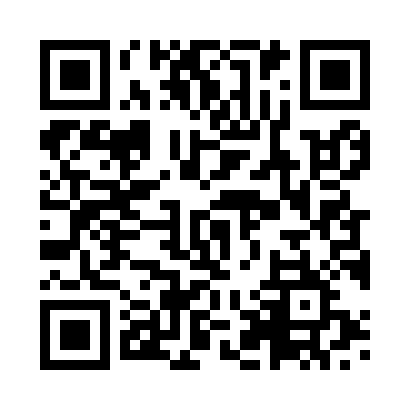 Prayer times for Kantaphor, IndiaWed 1 May 2024 - Fri 31 May 2024High Latitude Method: One Seventh RulePrayer Calculation Method: University of Islamic SciencesAsar Calculation Method: HanafiPrayer times provided by https://www.salahtimes.comDateDayFajrSunriseDhuhrAsrMaghribIsha1Wed4:315:5112:214:556:518:112Thu4:315:5112:214:566:518:113Fri4:305:5012:214:566:528:124Sat4:295:4912:214:566:528:125Sun4:285:4912:204:566:528:136Mon4:275:4812:204:566:538:147Tue4:275:4712:204:566:538:148Wed4:265:4712:204:566:548:159Thu4:255:4612:204:566:548:1610Fri4:245:4612:204:566:558:1611Sat4:245:4512:204:566:558:1712Sun4:235:4512:204:566:568:1813Mon4:225:4412:204:566:568:1814Tue4:225:4412:204:566:578:1915Wed4:215:4312:204:576:578:2016Thu4:205:4312:204:576:578:2017Fri4:205:4312:204:576:588:2118Sat4:195:4212:204:576:588:2119Sun4:195:4212:204:576:598:2220Mon4:185:4212:204:576:598:2321Tue4:185:4112:204:577:008:2322Wed4:175:4112:204:577:008:2423Thu4:175:4112:214:587:018:2524Fri4:165:4012:214:587:018:2525Sat4:165:4012:214:587:028:2626Sun4:165:4012:214:587:028:2627Mon4:155:4012:214:587:038:2728Tue4:155:3912:214:587:038:2829Wed4:145:3912:214:597:038:2830Thu4:145:3912:214:597:048:2931Fri4:145:3912:224:597:048:29